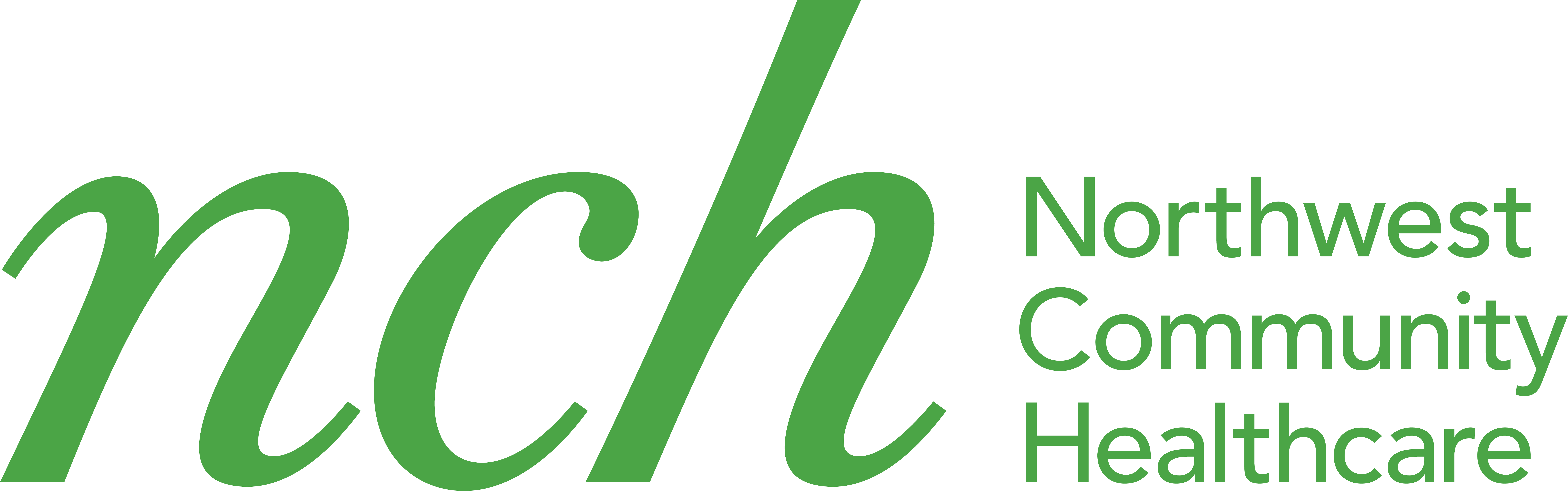 Mobile Dental ClinicMedical/Dental History Form for ChildrenPatient Name: ___________________________________ Birth Date: _____________________ Male:  Female: Family Physician’s Name: ______________________________ Physician’s Phone: _______________________________Is patient under treatment by a physician?                                                                                  Yes         NoHas this patient had any serious illnesses, surgeries or been hospitalized?                                 Yes         NoIf yes, please explain_________________________________________________________________________Please list any medications & the dosage this patient is taking:________________________________________Allergies:  None    Penicillin    Sulfa Drugs    Latex    Codeine    Local Anesthetic  Other antibiotics ______________    Artificial food, flavors, colors       Other ____________________Has this patient’s physician/dentist ever prescribed antibiotics prior to a dental appointment?    Yes        NoIs this patient disabled?  No   Yes    If yes, please describe: ______________________________________Has this patient ever had any history of the following? If yes, check the appropriate space. If No, check here  Autoimmune disease                Heart Valve Replacement or Mitral Valve Prolapse	        HIV Anemia                                     Heart Murmur				       Psychiatric Disorders         Asthma                                      Kidney or liver disease			       Diabetes  Bleeding disorders                    Lung disease / Bronchitis			       Tuberculosis Childhood disease	      Seizures/ Epilepsy/ Fainting			       Other:(Mumps, measles)   							            ____________________     8.	Has this patient ever had any history of the following oral habits?Pacifier     Mouth breathing     Grinds/clench teeth	 Thumb/finger sucking   Nail Biting                      Has this patient ever had an injury to the head, face, or jaw?   No    Yes- Explain_____________________What is the drinking water source for this patient? Please check the appropriate space. city water    well water    bottle water    filtered water    UnsureIs this the first dental visit ever for this patient?	Yes	NoIs this patient experiencing any:	 pain/discomfort swelling   toothaches?  Check all that applyHow does this patient feel about going to a dentist?  Please circle:   Scared          Apprehensive         No problemImportant! Parent/legal guardian signature required:I certify that I have read and understood the above questions. To the best of my knowledge the above information is correct and accurate. I will not hold the Northwest Community Healthcare, treating dentist(s) or any member of the dental staff responsible for any errors or omissions I may have made in the completion of this form. I understand that it is my responsibility to inform my child’s dentist when there is a change in my child’s medical condition, or when there is a change in the responses to any of the above questions. Print Name_____________________________________Signature________________________________________Date________________________________Relationship to patient_______________________________________